please join us for anEnneagram WorkshopOctober 11-12-13Sponsored by Dominican Family of Houstonled by Sr. Lois Dideon, r.c.Dominican Center for Spirituality6501 AlmedaHouston, TX 77021The Enneagram is a powerful tool for transformation. This introduction to the Enneagram personality theory describes 9 approaches to experiencing, thinking, feeling and responding to our world. This ancient and still useful tool speaks to our strengths and gifts, points out obstacles and traps in our path, and charts directions for ongoing and personal and spiritual growth. Join us as we explore the essential characteristics of each of the nine styles, and work toward identifying our own style through input, reflection and interaction. Sr. Lois Dideon, rc, ThM, has her Masters in Theology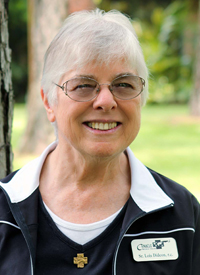 and in Pastoral Counseling and is a Certified Gestalt Therapist Training in Jungian psychotherapy in Boston, Pittsburgh and Houston. A Cenacle sister for 50 years she loves spiritual direction, directing retreats and facilitating other’s searching and finding (experiencing) our Good & Loving God and experiencing their own soul life via group retreats and workshops. Sr. Lois does not do counseling or therapy- her training is simply a way to become a better instrument for the ministry. She has been working with the Enneagram since 1972.ScheduleFriday, October 11		6 pm, dinner and fellowship7-9 pm, workshopSaturday, October 12	9:30 am – 4 pm. Lunch included. We are invited to Mass at the Dominican Sisters chapel (on site) at 4 pm if you wish to attend.Sunday, October 13	9:30 am – 12 noonTo register, mail form (below) and check for $95 to:Dominican Family of Houston6501 Almeda RoadHouston, TX 77021-2095Registration due by October 1, 2019. Fee includes workshop, dinner Friday and lunch Saturday.If your plans change, you may cancel up to 7 days in advance. We cannot offer refunds after Oct. 4, 2019Questions? Email Maria Burdick at mariaburdick@yahoo.com or call or text 281-660-7369.Do not let finances keep you from attending. Call or write Maria Burdick if you require assistance.………………………………………………………………………………………………………………………..Enneagram Workshop Registration form. Include check for $95.Register by October 1, 2019Name _________________________________________Phone (optional)_________________________________Email (required)__________________________________Dietary restrictions?_______________________________